OSNOVNA ŠKOLA  "VLADIMIR NAZOR"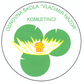 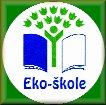  32 253  KOMLETINCI,  BRAĆE RADIĆ 17Tel. 032/391539;     Fax. 032/391720 E-mail: os-v.nazor@vk.htnet.hr 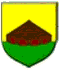 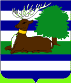 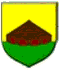 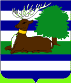 Županija Vukovarsko srijemskaGrad Otok	                Komletinci					 Dana: 17. ožujka 2020.	                Komletinci	KLASA:003-06/20-01/23URBROJ:2188-26-20-05ZAPISNIKtridesete (30.) sjednice Školskog odbora održane telefonskim putem4. ožujka 2020. godineZbog vrlo hitnog problema predsjednica školskog odbora Marija Čorić je dana 4.3.2020. godine nazvala sve članove školskog odbora kako bi im objasnila potrebu ovakvog održavanja sjednice.Na temelju javnog poziva za podnošenje zahtjeva za izvođenje eksperimentalnog programa „Škola za život-Geografija“ u školskoj godini 2020./2021. i 2021./2022. ravnateljica traži suglasnost za podnošenje zahtjeva za izvođenje navedenog programa.Škola ispunjava nužni uvjet za podnošenje zahtjeva osnovna smo škola s redovitim programom koja u školskoj godini 2019./2020. sudjeluje u eksperimentalnom programu „Škola za živopt“ZAKLJUČAK: Svi članovi školskog odbora: Marija Čorić, Gordana Vujica, Alma Golubičić, Mario Beli, Ana Zvonarević, Marijan Novoselac i Franjo Mareljić, telefonski su dali ravnateljici suglasnost za podnošenje zahtjeva za izvođenje eksperimentalnog programa „Škola za život-Geografija“ u školskoj godini 2020./2021. i 2021./2022.								Predsjednica Školskog odbora								________________________ 								Marija Čorić, prof.